Contacts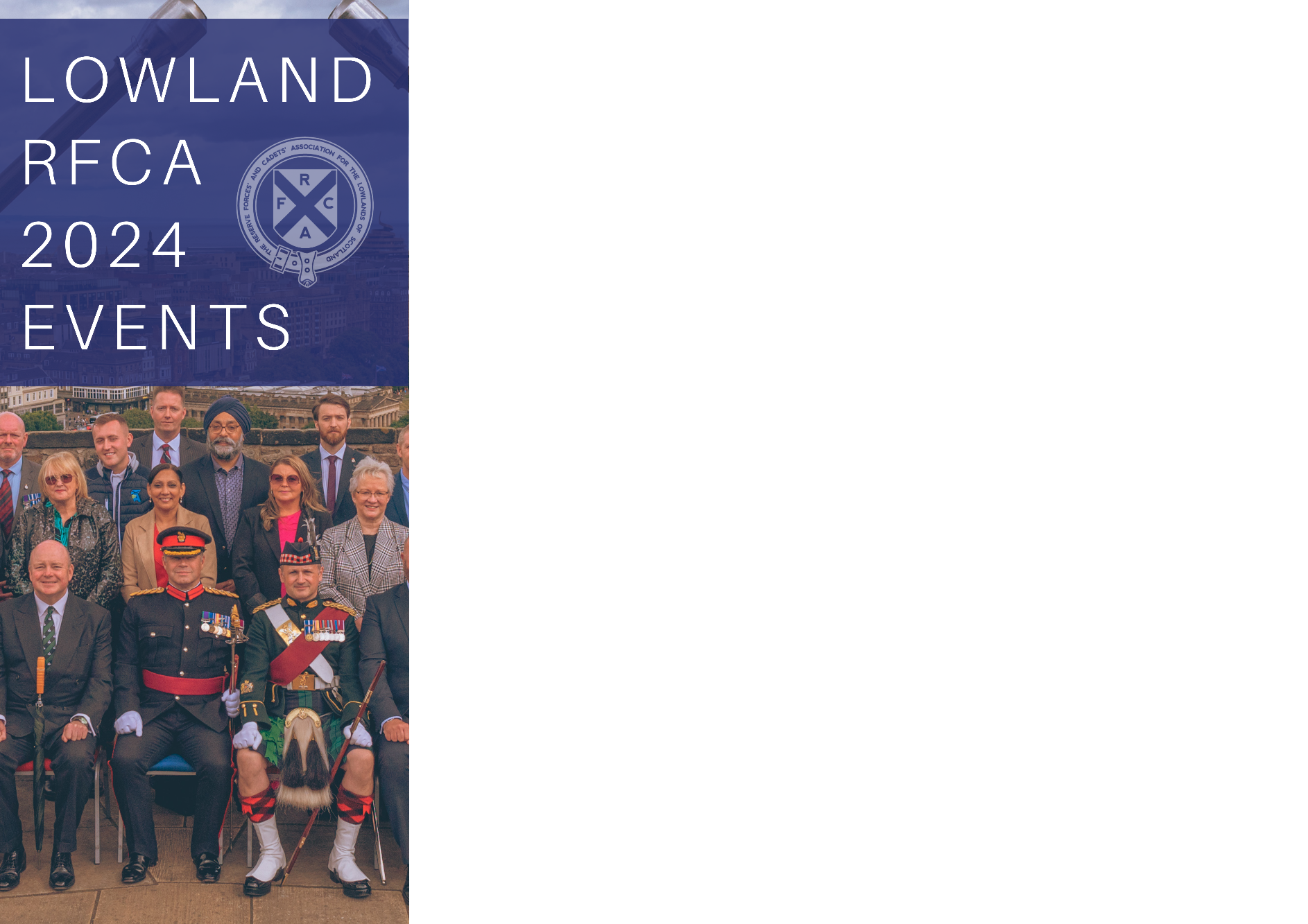 President: Ms Moira Niven MBE  - Contact through Chief ExecutiveChair: Captain (Retd) Andrew Cowan RN – Contact through Chief ExecutiveChief Executive: Colonel (Retd) Ted Shields MBE DL: lo-ce@rfca.mod.ukDeputy Chief Executive: (Chief of Staff + Youth & Cadets)  David Pettigrew:  lo-cedep@rfca.mod.ukHead of Business Services: (HR, Admin & Finance)Angela Emslie: lo-finance@rfca.mod.ukHead of Estates:Alistair Forsyth: lo-estates@rfca.mod.ukHead of Engagement: Colin Vooght: lo-engagement@rfca.mod.ukHead of Communications: Kate Johnston: lo-comms@rfca.mod.ukRegional Employer Engagement Directors:Charlie Cook: lo-reed@rfca.mod.ukDuncan Evans: lo-reed2@rfca.mod.ukAlternative Venues:Denise Regan: lo-av@rfca.mod.ukSchools Cadet Expansion Officer:Colonel Alan Middleton MBE: lo-sceo@rfca.mod.ukOffice Manager and IT Systems Administrator:Nina Davidson: lo-offman@rfca.mod.ukFind out more:Lowlandrfca.org.ukLo-info@rfca.mod.ukLowland House, 60 Avenuepark Street, Glasgow, G20 8LWAprilThu 11 – Chairs update to unit COs – Lowland HouseWed 17 – RAF Space Command Event – University of StrathclydeThu 18 – Lowland Board Meeting – New ClubTue 30 – Lord Lieutenant’s Awards – Glasgow - City ChambersMayDate (TBC) - Networking Lunch – Edinburgh CastleDate (TBC) – Networking Lunch – West CoastMon 6 – Early May Bank Holiday  Thu 9 – TBC Lord Lieutenant’s Awards  (Lanarkshire)Sat 11 – Military Ball – Royal Scots ClubWed 15 – CRFCA XBWed 15 – Army Engagement Group Event - LivingstonThu 16 – Annual Association Meeting – Edinburgh Napier Sighthill CampusMon 27 – Spring Bank HolidayJuneDate (TBC) – Visit to RN operational baseSat 1 – AET Visit to RothesaySat 15 – Trooping the Colour - LondonMon 24 – Armed Forces WeekWed 26 – Reserves Day & Lord-Lieutenant Award nomination window closesWed 26 – HMS Dalriada EE eventWed 26 – Lowland Board MeetingSat 29 - National Armed Forces DayJulyDate (TBC) – NHS Scotland national EventMon 1 – Fri 5 – Royal WeekSat 6 – Glasgow and Lanarkshire ACF Battalion summer camp beginsSat 20 – West Lowland and Lothian & Borders ACF Battalion summer camps beginAssociation Summer Community Event – DumfriesAugustSat 10 – VIP Night at REMT (Late show) (Hd of Eng)Thu 15 – VIP Night at REMT (CE)Thu 22 – Employers to REMT and pre-show event at Radisson Blu HotelSeptemberDate (TBC) – Networking Lunch – Edinburgh CastleSat 7 - Scottish International Air Show - AyrMon 30 – Local Strathclyde HolidayOctoberThu 3 - Silver Employer Recognition Scheme Awards and Association Reception – City of Glasgow College.Wed 9 – CRFCA XBThu 24  - Lowland Board MeetingThu 31 – (TBC) Gold Employer Recognition Scheme Awards. Edinburgh Castle (TBC)NovemberDate (TBC) – Networking & Quiz NightWed 6 – CFRCA Annual ConferenceSun 10 – Remembrance SundayMon 11 – Armistice DayThu 14 – (EE) Royal Gun Salute – Edinburgh CastleDecemberWed 25 – Christmas DayThu 26 – Boxing DayFri 27 – CE’s Discretionary DayMon 30 – CE’s Discretionary DayTue 31 – CE’s Discretionary Day